PROGETTO “PROSPERE: Progetti di sviluppo personale ed empowermentper donne in condizioni di fragilità”CODICE PROGETTO PTCSU0024821011852NMTX	 PRESSO L’ORGANIZZAZIONE CENTRO DI ACCOGLIENZA PADRE NOSTRO ETSN.B candidati dovranno: - - presentare all’atto dell’ingresso nell’area concorsuale il green pass;- consegnare copia del documento d’identità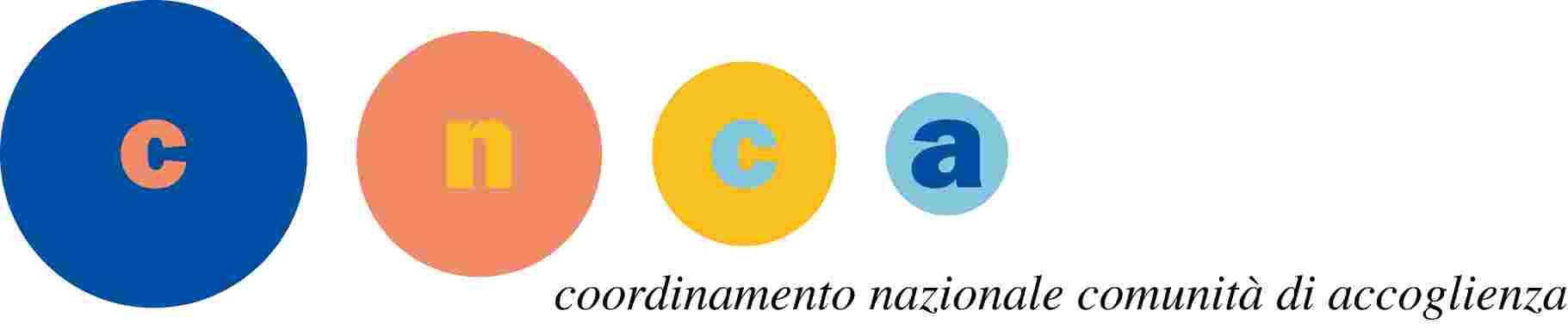 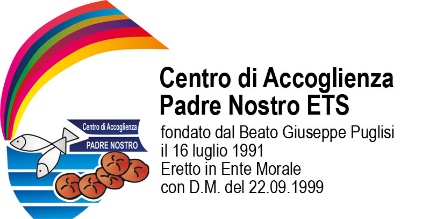 N.DATALUOGOORARIO CONVOCAZIONE COGNOMENOMEDATA NASCITANOTE21/03/2022Via San Ciro N. 6 – Palermo 12.00AndolinaVincenzo11/03/199621/03/2022Via San Ciro N. 6 – Palermo 12.00BarbarottoGiuseppa10/01/199921/03/2022Via San Ciro N. 6 – Palermo 12.00CibellaErica14/09/200021/03/2022Via San Ciro N. 6 – Palermo 12.00CucuzzaMariapia27/08/199721/03/2022Via San Ciro N. 6 – Palermo 12.00EnnaChiara23/09/199921/03/2022Via San Ciro N. 6 – Palermo 15.00Giambona Federica05/02/200421/03/2022Via San Ciro N. 6 – Palermo 15.00GiglioSerena07/09/199721/03/2022Via San Ciro N. 6 – Palermo 15.00MicaliLaura16/05/199421/03/2022Via San Ciro N. 6 – Palermo 15.00Sanchez TroiaAziyadee Guadalupe12/07/199721/03/2022Via San Ciro N. 6 – Palermo 15.00SpallinaCristian03/06/199921/03/2022Via San Ciro N. 6 – Palermo 15.00TriveriAlessia12/12/1998